THÔNG TIN NHANH VỀ TÌNH HÌNH ẢNH HƯỞNG BÃO SỐ 12 (ETAU) ĐẾN VẬN HÀNH NGUỒN VÀ LƯỚI ĐIỆN KHU VỰC MIỀN TRUNG, CẬP NHẬT LÚC 14H30 NGÀY 10/11/2020EVN thông tin cập nhật về ảnh hưởng của cơn bão số 12 (Etau) đến chiều ngày 10/11/2020 như sau: Tình hình vận hành một số hồ thuỷ điện khu vực miền Trung và Tây Nguyên: Lưới điện cao áp: - Lưới điện 500kV: Vận hành bình thường.- Lưới điện 220kV: Vận hành bình thường.- Lưới điện 110kV: sự cố 03 đường dây, đã khôi phục 01 đường dây.Lưới trung, hạ áp: Sau khi cơn bão đi qua, các địa phương bị ảnh hưởng đáng kể do bão số 12 bao gồm Bình Định, Phú Yên, Khánh Hòa với công suất phụ tải bị mất khoảng 190 MW tại trên 160 xã, tỷ lệ khách hàng bị gián đoạn cung cấp điện ước tính trung bình ở 3 tỉnh này khoảng trên 20%. Hiện nay, các đơn vị Điện lực ở các khu vực bị ảnh hưởng bão đang khẩn trương triển khai xử lý sự cố, khắc phục hậu quả bão để cấp điện trở lại nhanh nhất có thể cho khách hàng.THÔNG TIN LIÊN HỆ:Ban Truyền thông - Tập đoàn Điện lực Việt Nam;Email: bantt@evn.com.vnĐiện thoại: 024.66946405/66946413; Fax: 024.66946402Địa chỉ: Số 11 phố Cửa Bắc, phường Trúc Bạch, quận Ba Đình - Hà Nội;Website: www.evn.com.vn, www.tietkiemnangluong.vn Fanpage: www.facebook.com/evndienlucvietnam 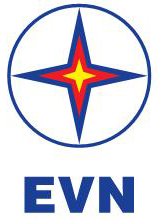 TẬP ĐOÀN ĐIỆN LỰC VIỆT NAMTHÔNG TIN BÁO CHÍHà Nội, ngày 10 tháng 11 năm 2020Tên hồ thuỷ điệnLưu lượng nước về hồ(m3/s)Lưu lượng nước từ NM về hạ du(m3/s)Lưu lượng chạy máy (m3/s)Lưu lượngxả tràn(m3/s)Vĩnh Sơn A37332013Vĩnh Sơn B26080Vĩnh Sơn C10000Sông Ba Hạ560025002100400A Vương1511517676Sông Tranh 2167214681262206Sông Hinh2495000Sông Bung 231511833Sông Bung 4190512352160Buôn Tua Srah3821821820Buôn Kuop32332330518Srepok 34814074070An Khê35434848300Kanak21922727200Pleikrông27620619610Ialy590590400190Đại Ninh7354531Đơn Dương14932320Đồng Nai 3204000Sê San 350249648610Sê San 3A5235395390Sê San 46016606600Sê San 4A53054048060Hàm Thuận6547470Đa Mi6499990Đồng Nai 425202